Государственное образовательное учреждение высшего образования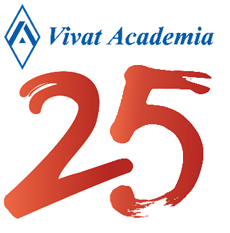 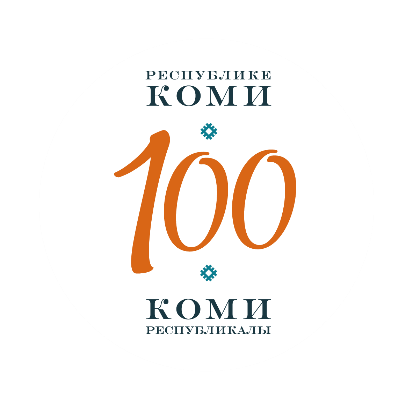 «Коми республиканская академия государственной службы и управления»Первое информационное письмоо проведении XIV Всероссийской научной конференции(с международным участием)«ПОЛИТИЧЕСКИЕ, ЭКОНОМИЧЕСКИЕ И СОЦИОКУЛЬТУРНЫЕ АСПЕКТЫ РЕГИОНАЛЬНОГО УПРАВЛЕНИЯ НА ЕВРОПЕЙСКОМ СЕВЕРЕ»Уважаемые коллеги!Приглашаем вас принять участие в работе XIV Всероссийской научной конференции (с международным участием) «Политические, экономические и социокультурные аспекты регионального управления на Европейском Севере». Конференция проводится в год 100-летия Республики Коми и 25-летия Коми республиканской академии государственной службы и управления и состоится 22-23 апреля 2021 года.Конференция носит научно-прикладной характер. Ее основная цель - объединение на одной площадке представителей научного и экспертного сообщества, органов государственной власти, общественных организаций для научного обоснования, анализа и поиска путей решения актуальных проблем социально-экономического, общественно-политического, исторического и социокультурного развития Северных и Арктических регионов России.Работа конференции будет организована в рамках следующих направлений:Северные и арктические регионы в фокусе современной геополитикиМеждународное сотрудничество в сфере устойчивого развития Арктики;Нормативное правовое регулирование развития территорий Севера и Арктики: условия и задачи совершенствованияМоделирование социально-экономических процессов на Севере и в АрктикеЭффективное управление пространственным развитием территорий Европейского СевераСтратегические приоритеты социально-экономического развития территорий Севера и Арктики в современных условиях Промышленный потенциал северных территорий: новые механизмы привлечения инвестицийНовое качество предпринимательского пространства: современные стимулы и механизмы развития предпринимательства на Европейском СевереЦифровая трансформация экономических и социальных процессов на Севере и в Арктике Социальные трансформации Северного региона: исторический опыт и современностьОсобенности этнонациональной политики в отношении коренных малочисленных народов территорий Европейского Севера и АрктикиИспользование потенциала и развитие региональных систем профессионального образования для решения вопросов кадровой потребности экономики районов Европейского Севера и развития человеческого капиталаОсобенности системы менеджмента и управления персоналом на Европейском СевереИнформационно-документационные процессы на Европейском Севере: история и современностьПрограмма конференции включает пленарные и секционные заседания. Кроме того, планируется проведение тематических площадок и круглых столов по отдельным направлениям. Рабочий язык конференции - русский.К участию в конференции приглашаются ученые и специалисты, сфера деятельности которых связана с теоретико-методологическими и прикладными проблемами развития Северных и Арктических территорий, а также преподаватели вузов, представители органов государственного и муниципального управления, общественных организаций и объединений.Заявки на участие в конференции принимаются на сайте конференции http://www.nauka.krags.ru/ в разделе «Регистрация» или по электронному адресу science@krags.ru до 10.04.2021.
    По итогам будет издан сборник работ, размещенный в полнотекстовом формате в библиографической базе данных научных публикаций российских учёных ELIBRARY.ru (РИНЦ). Статьи публикуются БЕСПЛАТНО. Срок предоставления материалов для публикации - до 15.05.2021Оргкомитет конференции имеет право отказать в публикации статьи, не соответствующей проблематике конференции, а также оформленной с нарушением требований к представлению материалов.При проведении конференции предполагается широкое использование дистанционных технологий. Поэтому участие в ее работе можно принять в очной, заочной и дистанционной форме – в режиме видеоконференцсвязи. Планируется организация онлайн трансляций мероприятий конференции на сайте http://www.nauka.krags.ru/В случае ухудшения эпидемиологической обстановки в Республике Коми возможно проведение конференции полностью в дистанционном формате.Координаторы конференции:Ткачев Сергей Алексеевич, проректор по образовательной и научной деятельности, заведующий кафедрой государственного и муниципального управления ГОУ ВО «Коми республиканская академия государственной службы и управления»: +79128636268 или e-mail: stkachev111@gmail.comСветличный Никита Игоревич, помощник проректора по образовательной и научной деятельности ГОУ ВО «Коми республиканская академия государственной службы и управления»: (8 212) 30-27-80 (доб. 132) или e-mail: nisvetlichny@krags.ru.Приложение 1Образец заявкиПриложение 2Требования, предъявляемые к оформлению статейОбъем материала до 6 страниц формата А4. Поля: левое – 3 см; правое, верхнее и нижнее – по 2 см. Шрифт: Times New Roman; размер кегля – 14 пунктов.Межстрочный интервал – полуторный.Рисунки и фотографии должны быть черно-белыми и продублированы в виде самостоятельных файлов (каждый в отдельном файле) с разрешением не ниже 300 пикс/дюйм.Схемы и таблицы должны быть набраны в Microsoft Word, а не отсканированы из других источников, пронумерованы и иметь названия. В тексте необходима ссылка на конкретный рисунок или таблицу. (Например: Результаты исследования представлены в табл.2). Название рисунка и комментарий располагаются под ним, а название таблицы – над ней. Все латинские буквы в тексте статьи выделяются курсивом: sin, cos, tg, ctg, exp, In, const, min, max, Pr, Re. Все греческие буквы и специальные символы печатаются прямым шрифтом. Математические выражения и формулы, на которые в статье делаются ссылки, следует печатать с новой строки и отделять пустыми строками до и после формулы. При этом формулы нумеруются в порядке следования по тексту статьи, номер выравнивается по правому краю.Список ссылок оформляется отдельным разделом в конце статьи, при этом источники располагаются в порядке их цитирования в виде нумерованного списка. Ссылка на источник по тексту оформляется как число в квадратных скобках. Например: [1, с. 154]. К тексту прилагаются сведения об авторе (авторах): фамилия, имя, отчество, место работы, должность с указанием конкретного отдела, кафедры, лаборатории и т.д., ученая степень, ученое звание, телефон, электронная почта. Желательно предоставлять статью с проставленным УДК. Пример оформления статьи приведен в Приложении 3.Кроме этого, к материалам автор (авторы) прилагают заполненные бланки лицензионного соглашения (приложение 4).Приложение 3Образец оформления статьиУДК 334:005.342Иванов И.А., канд. эконом. наук,доцент кафедрыэкономики и государственного имуниципального управленияГОУ ВО «Коми республиканскаяакадемия государственнойслужбы и управления»ОЦЕНКА АНТИКРИЗИСНОЙ ЭФФЕКТИВНОСТИ МИПТекст статьи* * *1. Рождественский Д.В. Концепция формирования сервисной инфраструктуры развития малого инновационного предпринимательства // Проблемы современной экономики. – 2011. – № 2 (38). – С. 5.2. Чеченина Т.А. Основные направления поддержки малого предпринимательства. – М.: Модуль, 2009. – С. 112.Приложение 4ЛИЦЕНЗИОННЫЙ ДОГОВОР № ___о предоставлении права использования статьиг. Сыктывкар 								  «___»__________ 2021 г.____________________________________________________________________________, (Ф.И.О. полностью)именуем ____ в дальнейшем «Автор», с одной стороны, и Государственное образовательное учреждение высшего образования «Коми республиканская академия государственной службы и управления», именуемое в дальнейшем «Лицензиат», в лице и.о. ректора Эмексузяна Аркадия Рубиковича, действующего на основании Устава и приказа Министерства образования, науки и молодежной политики Республики Коми от 29.12.2018 № 41-ЛС/Р, с другой стороны, совместно именуемые «Стороны», заключили настоящий Договор о нижеследующем: 1. ПРЕДМЕТ ДОГОВОРА1.1. Автор безвозмездно предоставляет Лицензиату права на использование созданного творческим трудом Автора произведение – статью под рабочим названием _________________________________________________________________________________________________________________________________объемом ________ страниц, (формат А4, 14 кегль шрифта, через 1,5 интервала)именуемого в дальнейшем «Статья», в обусловленных настоящим Договором пределах в течение трех лет с даты подписания настоящего договора, а Лицензиат получает право использовать предоставленные неисключительные права способами и в пределах, определенных настоящим договором. 1.2. Автор передает Лицензиату оригинал Статьи в электронном виде в соответствии с требованиями, установленными редакцией сборника материалов Всероссийской научной конференции «Политические, экономические и социокультурные аспекты регионального управления на Европейском Севере».1.3. Автор гарантирует наличие у него предоставляемых по настоящему Договору авторских прав на Статью. 1.4. Автор дает согласие на обработку своих персональных данных.2. ПРАВА И ОБЯЗАННОСТИ СТОРОН2.1. По настоящему Договору Автор безвозмездно предоставляет Лицензиату следующие неисключительные права: 2.1.1. право на воспроизведение и распространение Статьи путем: изготовления экземпляров произведения, записи в память ПК, опубликования в сборнике материалов Всероссийской научной конференции «Политические, экономические и социокультурные аспекты регионального управления на Европейском Севере».2.1.2. право на перевод Статьи на иностранные языки.2.1.3. право на доведение Статьи до всеобщего сведения посредством перевода ее в электронную форму и размещения в компьютерных сетях, в том числе в сети Интернет.2.1.4. право на заключение сублицензионных договоров на передачу вышеперечисленных прав иным лицам. 2.2. Лицензиат не берет на себя обязательство по предоставлению Автору отчетов об использовании Статьи. 2.3. Лицензиат вправе без согласования с Автором внести в Статью редакционную правку без искажения смысла статьи. 2.4. Лицензиат вправе направить статью третьим лицам для рецензирования. 2.5. Лицензиат вправе самостоятельно решать вопросы, связанные с размещением статьи в журнале (дата, место публикации и т.п.), полиграфическим оформлением журнала. 2.6. Лицензиат вправе использовать статью на территории всего мира. 2.7. Лицензиат вправе расторгнуть настоящий Договор в случае, если установит, что на момент заключения Автор не обладал вышеперечисленными правами на предмет Договора. 3. ПРОЧИЕ УСЛОВИЯ3.1. Настоящий договор вступает в силу с момента подписания Сторонами и действует в течение всего срока действия лицензии на статью, указанного в пункте 1.1. настоящего Договора. 3.2. Во всем, что не предусмотрено настоящим договором, Стороны руководствуются действующим законодательством Российской Федерации. 3.3. Все уведомления и сообщения должны направляться в письменной форме. 4. АДРЕСА И РЕКВИЗИТЫ СТОРОНАвтор: Адрес регистрации по месту жительства: _________________________________________ ____________________________________________________________________________Почтовый адрес: ______________________________________________________________ ____________________________________________________________________________Паспорт серия __________ номер _________________ кем и когда выдан ____________________________________________________________________________Лицензиат: Государственное образовательное учреждение высшего образования «Коми республиканская академия государственной службы и управления». Юридический/ почтовый адрес: ул. Коммунистическая, д.11, г. Сыктывкар, Республика Коми, 167982. ПОДПИСИ СТОРОНАвтор: _______________ 				Лицензиат: ________________________УчастникАвтор 1Автор 2(при наличии)Фамилия, имя, отчество (полностью)Ученая степень, ученое звание (при наличии)Должность с указанием кафедры / подразделения, полное наименование места работы/учебыНазвание докладаФорма участия в конференции 
(очно, заочно, онлайн)E-mailТелефон мобильныйПолный адресНеобходимость приглашения для оформления визы (для иностранных участников)да / нетДополнительная информация (при необходимости)